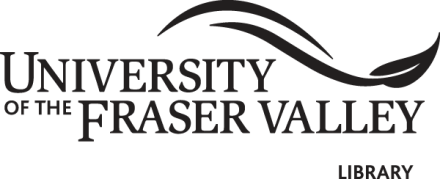 Terms of Use for Electronic ResourcesAcceptable UseAuthorized Users may:Use the information for the purposes of research, teaching or private study.Search, view, retrieve and display licensed data. Save or print limited amounts or parts of the data. Prohibited UseAuthorized Users may not:Mount or distribute any part of the licensed material on any electronic network.Use all or any part of the licensed materials for any commercial use (for the purposes of monetary reward by means of sale, resale, loan, transfer).Systematically distribute the whole or any part of the Licensed materials to anyone other than authorized users.For more information, see:http://www.ufv.ca/library/faculty-services/termsofuseforelectronicresources-ufv/July 2010, Patti Wilson